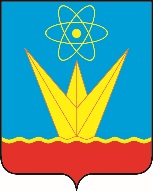 СОВЕТ ДЕПУТАТОВ ЗАТО ГОРОДА ЗЕЛЕНОГОРСКА  КРАСНОЯРСКОГО КРАЯПостоянная комиссия по бюджету, городскому хозяйству и перспективам развития городаул. Мира, д. 15,  г. Зеленогорск, Красноярский край, 663690Телефоны: (39169) 95-107, 95-142, факс (39169) 95-175e-mail: glava@admin.zelenogorsk.ruПовестка Дата: 03.06.2021Время: 15:45					                               Место: ул. Мира 15, кабинет 412* - время начала рассмотрения п. 2 и последующих пунктов повестки указано ориентировочно, докладчикам и приглашенным по данным вопросам рекомендуется приходить на заседание комиссии заранее.Председатель постоянной комиссии   по бюджету, городскому хозяйству и перспективам развития города                                            		             В.В. Терентьев№п/пВремяВопросы повесткиДокладчикПриглашенные1234515:45Об утверждении отчета об исполнении местного бюджета города Зеленогорска за 2020 годРуководитель Финансового управления Администрации ЗАТО г.ЗеленогорскаМалышева Наталья ГеннадьевнаПриглашенных определяет докладчик16:30*О внесении изменений в решение Совета депутатов ЗАТО г. Зеленогорска от 02.04.2018 № 51-279р «О безвозмездной передаче имущества из муниципальной собственности города Зеленогорска Красноярского края в государственную собственность Красноярского края (ул. Гоголя, д. 15)»Руководитель Комитета по управлению имуществом Администрации ЗАТО г. Зеленогорска Шмигидина Мария ГеннадьевнаПриглашенных определяет докладчик16:45*Разное--